กิจกรรมรณรงค์ล้างส้วมพร้อมกันรับวันสงกรานต์ประจำปี 2560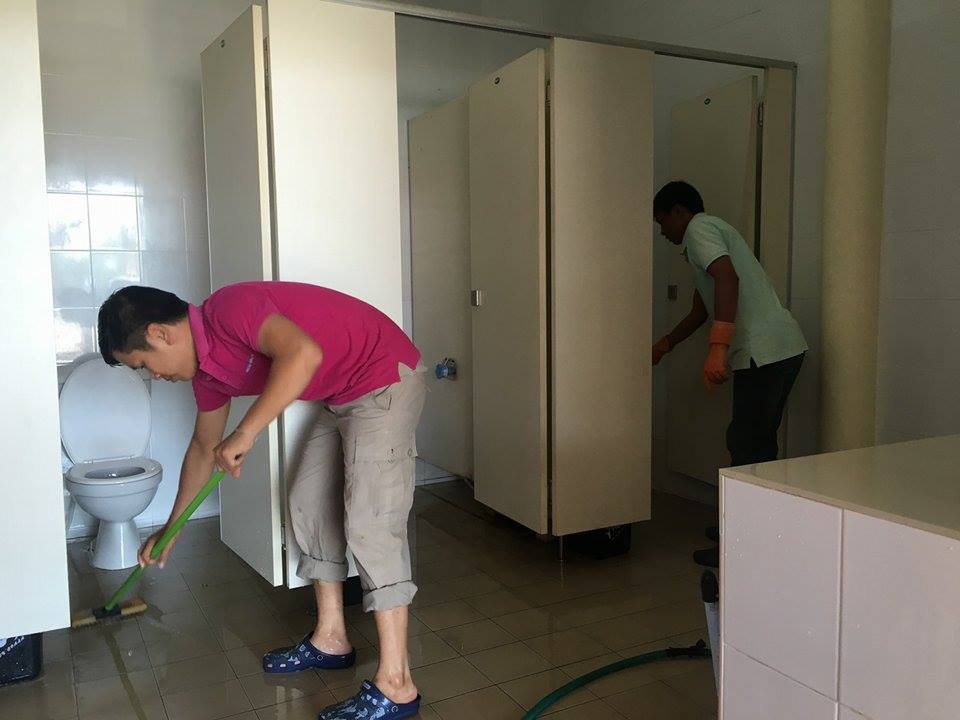 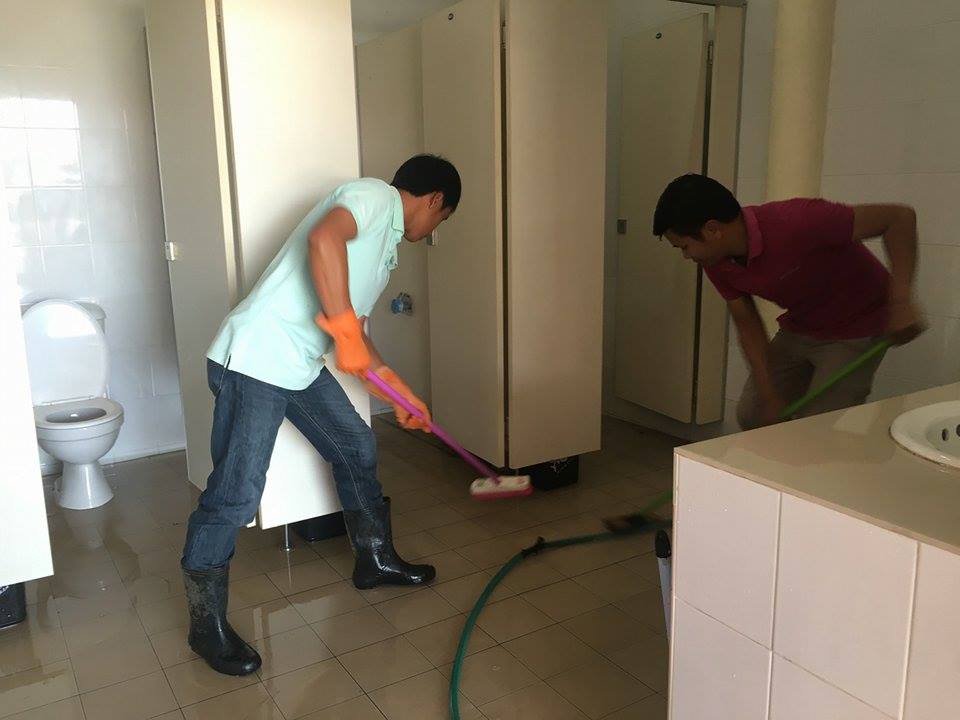 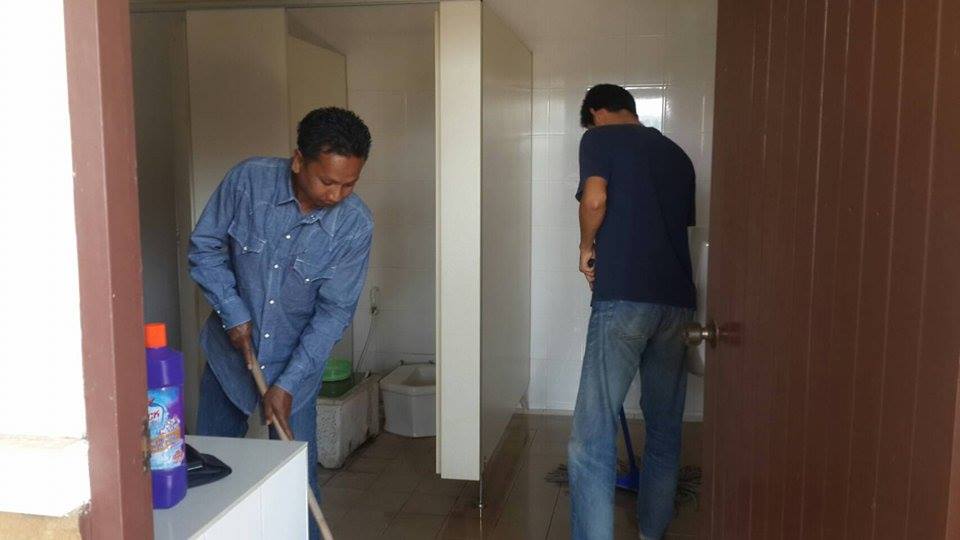 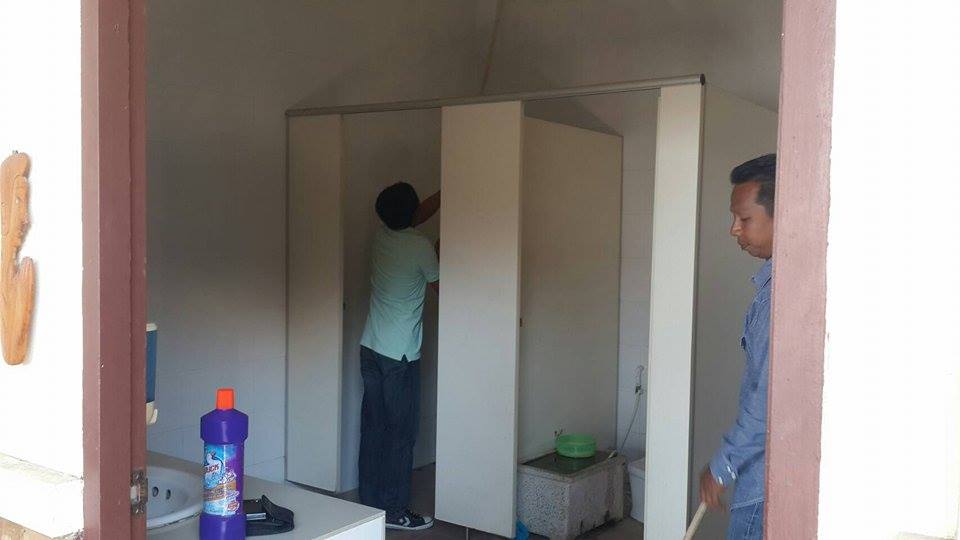 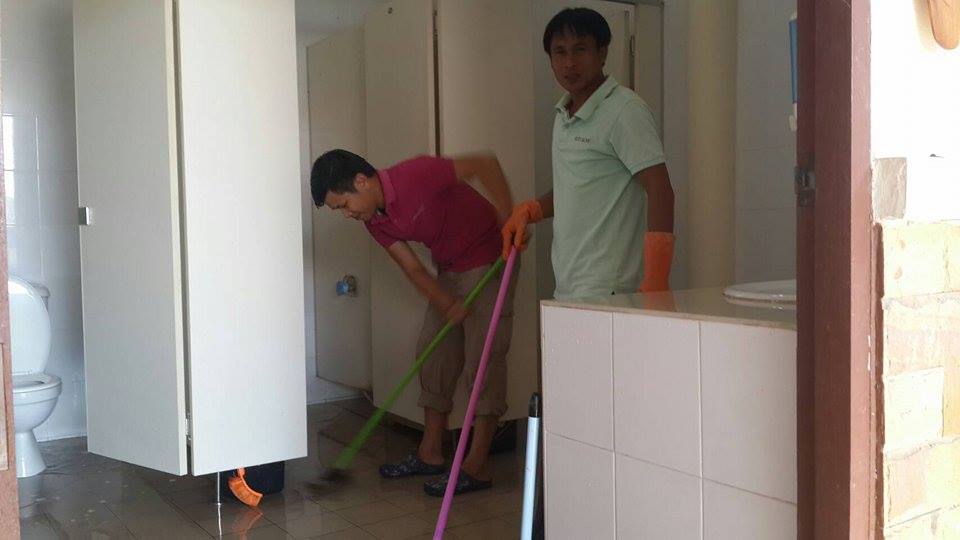 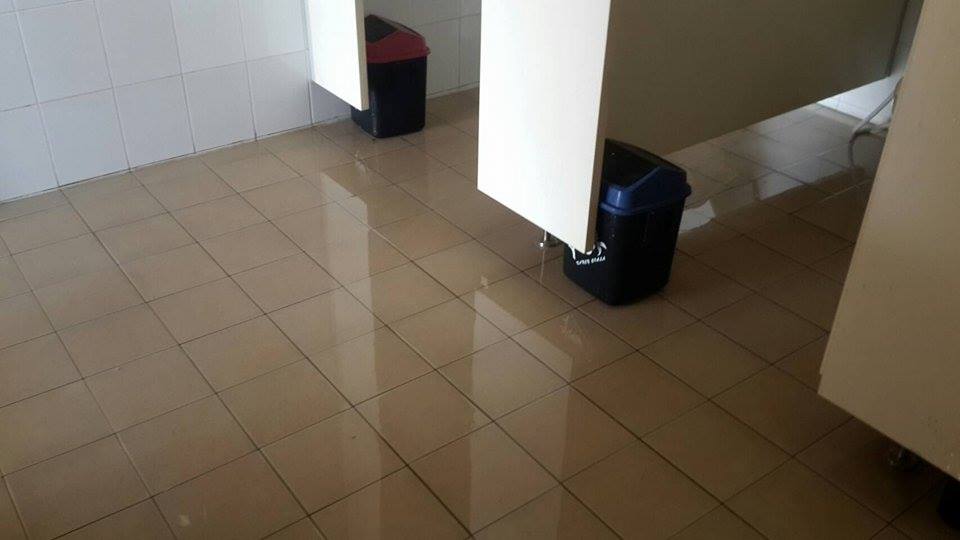 กิจกรรมรณรงค์ล้างส้วมพร้อมกันรับวันสงกรานต์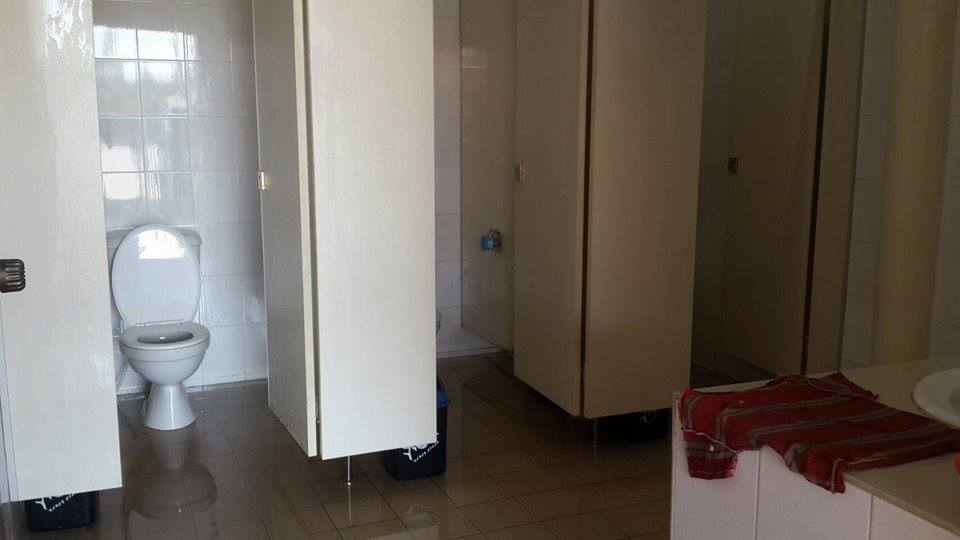 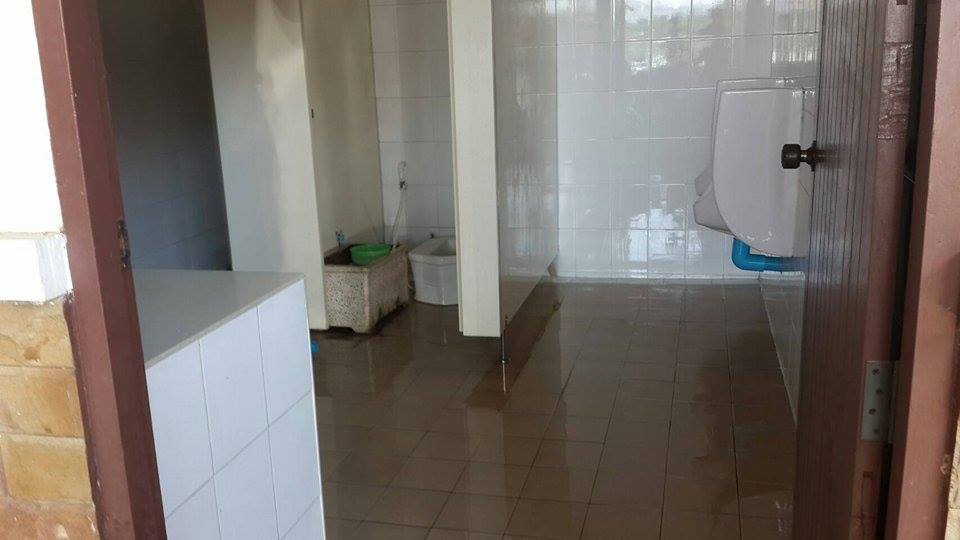 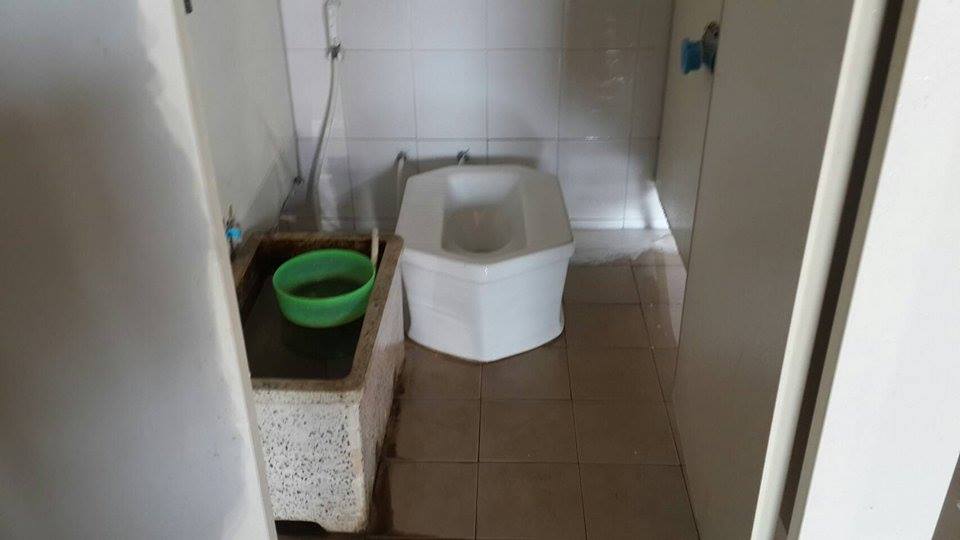 